   Адаптация к детскому саду - это тяжелое время для каждого ребенка. Это не только процесс привыкания к новой обстановке, к новому режиму дня, к новым отношениям, но и выработка новых умений и навыков.Ведут себя дети в этот период по-разному: одни безутешно плачут, другие отказываются общаться с детьми и воспитателем, третьи реагируют достаточно спокойно.Выделяют 3 фазы адаптации:Острая фаза, или период дезадаптации -  в этот период у ребенка могут наблюдаться частые заболевания, нарушение аппетита, нежелание ходить в детский сад. Изменяется поведение: могут появляться упрямство, грубость и даже регресс в речевом развитии.Собственно адаптация – в этот период ребенок постепенно привыкает к новым условиям, нормализуется в поведении. Фаза компенсации – дети начинают вести себя спокойно, с удовольствием ходят в садикСкорее всего, ваш ребенок прекрасно справится с изменениями в жизни.Задача родителей - быть спокойными, терпеливыми, внимательными и заботливыми.Радоваться при встрече с ребенком, говорить приветливые фразы: «Я по тебе соскучилась», «Как же мне хорошо с тобой».И обнимайте ребенкакак можно чаще!Адаптация детейраннего возрастак условиям ДОУ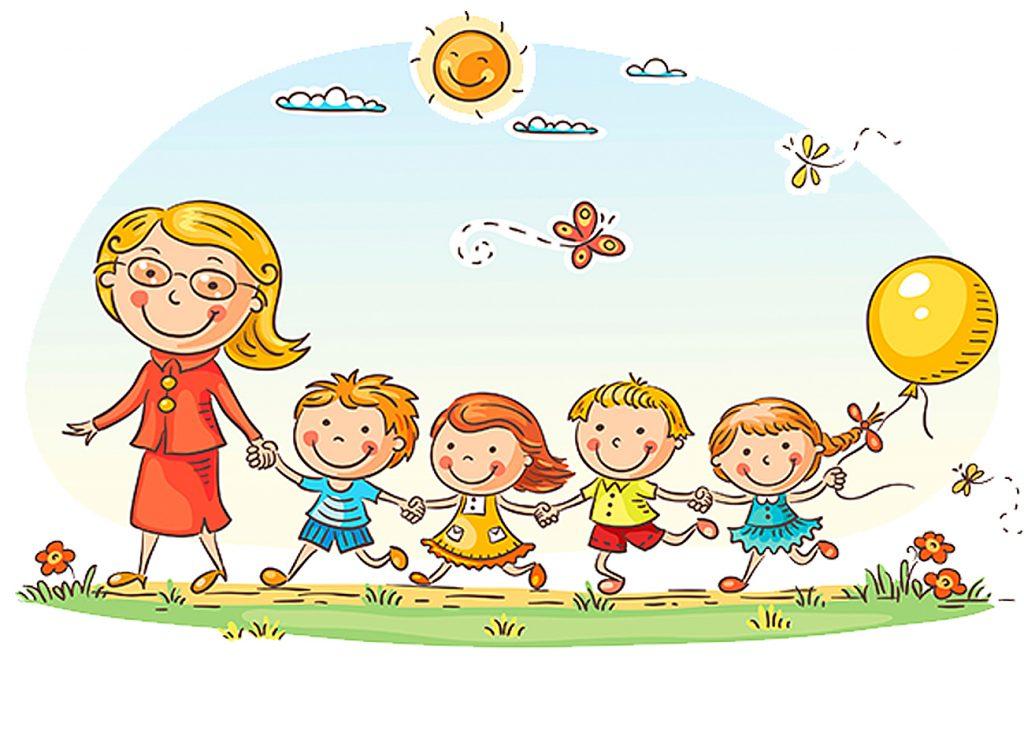 Рекомендации родителям по подготовке ребенка к детскому саду:Рассказывайте ребенку, что ждёт его в детском саду;Необходимо приблизить режим дня в домашних условиях к режиму дошкольного учреждения;Учить ребенка дома всем необходимым навыкам самообслуживания;Постепенно предлагайте малышу кушать те продукты и блюда, которые входят в меню детского сада;Старайтесь не нервничать, не показывать свою тревогу накануне посещения детского сада;О предстоящем поступлении в д/с беседуйте, как о радостном событии;Расширить круг общения ребенка, научить его взаимодействовать со сверстниками и доверять другим взрослым;Не угрожайте ребенку детским садом   как наказанием за его непослушание.Посмотрите мультфильмы и почитайте сказки про детский сад. Это поможет ребенку узнать больше в доступной ему форме.Как помочь ребенку быстро и успешно адаптироваться к детскому саду:Уменьшите нагрузку на нервную систему: на время прекратите посещение с ребенком многолюдных мест, цирка, театра; сократите просмотр телевизионных передач;Создать в выходные дни для него такой же, как и в детском саду;Не отучайте ребенка от вредных привычек в адаптационный период;Создайте спокойную, бесконфликтную обстановку в семье;Следует снизить уровень требований. Не ругать и не наказывать ребенка. Лучше не сравнивать его поступки с другими детьми;Будьте терпимее к его капризам;Эмоционально поддерживайте малыша: чаще обнимайте, поглаживайте, называйте ласковыми именами;Не отзывайтесь плохо о воспитателе, детском саде при ребенке;После детского сада организуйте игры с водой, пеной, песком, крупой, которые способствуют снятию напряжения. ПРИЁМЫ, облегчающие ребенку утреннее расставание:Научитесь прощаться с ребенком быстро, не затягивая расставание. Ребенок чувствует ваше беспокойство за него, и ему будет ещё труднее успокоится;Никогда не пытайтесь ускользнуть незаметно от ребенка, если хотите, чтобы он вам доверял;Придумайте забавный ритуал прощания и строго придерживайтесь его, например, всегда целуйте ребенка в щёчку, а потом нежно потритесь носиками ил что-нибудь подобное;Не пытайтесь подкупить ребенка, чтобы он остался в детском саду за новую игрушку;Не позволяйте собой манипулировать: четко дайте понять, что какие бы истерики он ни закатывал, он все равно пойдет в детский сад.Пусть ребенка отводит тот родитель, с которым ему легче расставаться.